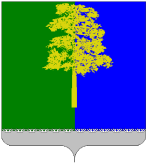 Муниципальное образование Кондинский район Ханты-Мансийского автономного округа – ЮгрыАДМИНИСТРАЦИЯ КОНДИНСКОГО РАЙОНАКомитет по финансам и налоговой политикеПРИКАЗ«___» августа  2013 года		                                                                 № гп. МеждуреченскийО проведении оценки качества организации бюджетного процесса городских и сельских поселений Кондинского районаВ целях своевременного проведения мониторинга и оценки качества организации и осуществления бюджетного процесса в городских и сельских поселениях Кондинского района, в соответствии с постановлением администрации Кондинского района от «22» августа 2013 года №1760 «Об утверждении Порядка предоставления городским и сельским поселениям Кондинского района грантов в форме межбюджетных трансфертов в целях содействия достижению и (или) поощрения достижения наилучших значений показателей по итогам оценки качества организации и осуществления бюджетного процесса органами местного самоуправления городских и сельских поселений Кондинского района (далее – постановление администрации Кондинского района) приказываю:1. Структурным подразделениям Комитета по финансам и налоговой политике администрации Кондинского района (далее – Комитет по финансам) обеспечить процедуру проведения мониторинга и оценки качества организации и осуществления бюджетного процесса в городских и сельских поселениях Кондинского района (далее – оценка качества) по итогам отчетного финансового года.2. Отделу доходов и межбюджетных отношений комитета по финансам (далее – Отдел доходов):осуществить расчет показателей оценки качества, утвержденных постановлением администрации Кондинского района;обобщить результаты сводной оценки качества до 1 июля года следующего за отчетным;разместить результаты сводной оценки качества и рейтинг муниципальных образований Кондинского района на веб-сайте администрации Кондинского района в разделе «Бюджет» / «Нормативные документы» / «Приказы комитета»;подготовить проект распоряжения администрации Кондинского района о выделении грантов муниципальным образованиям Кондинского района на основании результатов сводной оценки качества.3. В срок до 01 июня года следующего за отчетным администрациям городских и сельских поселений Кондинского района:Предоставить в комитет по финансам информацию, необходимую для проведения оценки качества, в срок до 01 июня текущего финансового года на бумажном и электронном носителях по форме согласно приложению к настоящему приказу.4.  В срок до 15 июня  года, следующего за отчетным, представить в Отдел доходов:Отделу бюджетного планирования сводную информацию по показателям 1.3, 1.5, 2.1, 2.2, 2.3, 2.7, утвержденным постановлением администрации Кондинского района;Отделу учета и отчетности сводную информацию по индикаторам 2.1, 2.2, 2.3, 2.7, 2.8, 2.9, утвержденным постановлением администрации Кондинского района; 5.  Контроль за исполнением настоящего приказа возлагаю на заместителя председателя комитета по финансам Г.А. Мостовых.Председатель комитета по финансам                                                      И.А. ВепреваПриложениеДанные, используемые при расчете оценки качества организации и осуществления бюджетного процесса в муниципальном образовании  за 20___годДанные, используемые при расчете оценки качества организации и осуществления бюджетного процесса в муниципальном образовании  за 20___годДанные, используемые при расчете оценки качества организации и осуществления бюджетного процесса в муниципальном образовании  за 20___годДанные, используемые при расчете оценки качества организации и осуществления бюджетного процесса в муниципальном образовании  за 20___годМуниципальное образование______________________Муниципальное образование______________________Раздел 1.  Данные об утвержденных (уточненных) показателях бюджета муниципального образования Раздел 1.  Данные об утвержденных (уточненных) показателях бюджета муниципального образования Раздел 1.  Данные об утвержденных (уточненных) показателях бюджета муниципального образования № п/пНаименование показателяПервоначально утвержденный план на 20__ годУточненный план на 20__ год1.Доходы, в том числе:1.1.Налоговые доходы 1.2.Неналоговые доходы 2.РасходыРаздел 2.  Данные об исполнении бюджета муниципального образования Раздел 2.  Данные об исполнении бюджета муниципального образования Раздел 2.  Данные об исполнении бюджета муниципального образования № п/пНаименование показателяЕдиницы измеренияОбъем3.Доходы за отчетный период (20___ год), в том числе:тыс. рублей3.1.Налоговые доходы тыс. рублей3.2.Общий объем налоговых доходов без учета поступлений налоговых доходов по дополнительным нормативам отчисленийтыс. рублей3.3.Общий объем доходов местных бюджетов без учета безвозмездных поступлений в виде субвенцийтыс. рублей3.4.Неналоговые доходытыс. рублей4.Доходы за предшествующий отчетному году (20___ год), в том числе:тыс. рублей4.1.Налоговые доходы тыс. рублей4.2.Общий объем налоговых доходов без учета поступлений налоговых доходов по дополнительным нормативам отчисленийтыс. рублей4.3.Общий объем доходов местных бюджетов без учета безвозмездных поступлений в виде субвенцийтыс. рублей4.4.Неналоговые доходытыс. рублей5.Расходы за отчетный год (20___ год), из них:тыс. рублейв I квартале 20___ годатыс. рублейво II квартале 20___ годатыс. рублейв III квартале 20___ годатыс. рублейв IV квартале 20___ годатыс. рублей5.1.Расходы, формируемые в рамках целевых программ за исключением целевых средств вышестоящих бюджетовтыс. рублей6.Финансовые нарушения, выявленные по актам ревизии в отчетном году 20___ годутыс. рублей7.Просроченная кредиторская задолженность по состоянию на 1 января года следующего за отчетным 20____ года, в том числе:тыс. рублей7.1.Просроченная кредиторская задолженность по выплате заработной платытыс. рублей8.Количество месяцев в отчетном году, за которые бюджетная отчетность была представлена позже установленного срока ед.Раздел. 3 Дополнительная информацияРаздел. 3 Дополнительная информация№ п/пНаименование показателяРеквизиты муниципального правового актаСсылка на адрес в сети «Интернет»Примечание9.Решение о бюджете муниципального образования на отчетный год и плановый период Приложить решение о бюджете, либо указать ссылку на размещение в сети "Интернет" 10.Муниципальный правовой акт, устанавливающий порядок проведения ежегодной оценки эффективности предоставленных (планируемых к предоставлению) налоговых льгот и ставок налогов, установленных (планируемых к установлению) представительным органом местного самоуправления муниципального образования в отчетном годуПриложить правовой акт либо указать ссылку на размещение в сети "Интернет", а также результаты оценки11.Муниципальный правовой акт, устанавливающий порядок разработки, реализации и мониторинга эффективности реализации целевых программ муниципального образования, а также наличие процедуры изменения (корректировки) или досрочного прекращения данных программ с учетом фактических результатов их реализации в отчетном годуПриложить соответствующие правовые акты либо указать ссылки на размещение в сети "Интернет"12.Муниципальный правовой акт, утверждающий программу повышения эффективности бюджетных расходов муниципального образования Приложить соответствующий правовой акт либо указать ссылку размещение в сети "Интернет"13.Размещение на официальном сайте решения о бюджете на отчетный год и плановый периодХУказать ссылки на размещение в сети "Интернет"14.Размещение на официальном сайте отчета об исполнении бюджета за отчетный годХУказать ссылки на размещение в сети "Интернет"15.Размещение на официальном сайте отчета о результатах деятельности финансового органа муниципального образования за отчетный годХУказать ссылки на размещение в сети "Интернет"16.Ежемесячное размещение в отчетном году на официальном сайте органов местного самоуправления отчетов об исполнении бюджета муниципального образования ХУказать ссылку на размещение в сети "Интернет"17.Проведение внешней проверки отчета об исполнении бюджета муниципального образования в отчетном году контрольным органом, созданным представительным органом муниципального образованияХПриложить заключение представительного органа муниципального образования18.Нормативный правовой акт о проведении публичных слушаний по проекту бюджета муниципального образования на очередной финансовый год и плановый период Приложить соответствующий правовой акт либо указать ссылку размещение в сети "Интернет", а также данные о проведении слушаний19.Нормативный правовой акт о проведении публичных слушаний по проекту отчета об исполнении бюджета муниципального образования за отчетный годПриложить соответствующий правовой акт либо указать ссылку размещение в сети "Интернет", а также данные о проведении слушаний20.Размещение на официальном сайте органов местного самоуправления информации о  целевых программах муниципального образования и фактических результатах их реализации в отчетном годуХУказать ссылки на размещение в сети "Интернет"Глава администрации поселения    ____________________________ (Ф.И.О.)Глава администрации поселения    ____________________________ (Ф.И.О.)Исполнитель ____________________________ (Ф.И.О.)Исполнитель ____________________________ (Ф.И.О.)Телефон:Телефон: